Grupo de Gastroenterología  y Nutrición  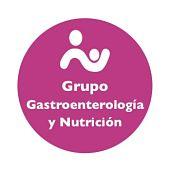 IntegrantesLuís Carlos BLESA BAVIERA (CS Valencia Serrería II. Valencia)María Dolores CANTARERO VALLEJO (CS Illescas. Toledo)Ángel José CARBAJO FERREIRA (CS Reyes Magos. Madrid)Marta CASTELL MIÑANA (CS “V Campanar”. Valencia)María Teresa CENARRO GUERRERO (CS Sagasta-Ruiseñores. Zaragoza)Carmen  DE LA TORRE CECILIA (CS “Santa Rosa”. Córdoba)Ana Pilar  GALERA  PEINADO  ( CS Los Montecillos Dos Hermanas  Sevilla )María José GARCÍA MÉRIDA (CS Anaga-San Andrés. Santa Cruz de Tenerife)Leticia GONZÁLEZ MARTÍN (CS “Segovia II”. Segovia)María Socorro HOYOS VÁZQUEZ (CS Zona IV/Zona VII. Albacete)Juan RODRÍGUEZ DELGADO (CS Alpedrete. Madrid)Ignacio ROS ARNAL (Hospital Infantil Miguel Servet. Zaragoza)Esther RUÍZ CHÉRCOLES (CS Mª Jesús Hereza. Leganés. Madrid)Ana María VEGAS ALVÁREZ (Hospital Universitario Río Hortega. Valladolid)“INTEGRANTES QUE ESTÁN EN NUESTRO ♥”: Ana Martínez Rubio, Catalina Santana VegaFecha de creación: Febrero 2015CURSOSCurso on line AEpap  2021  .Plataforma Moodle.Elevación de transaminasas Luis Carlos Blesa, Ana María Vegas.http://www.congresoaepap.org/2021/presentacion.shtmlAEPaprendemos :  9 DE Junio 2021“Intrusos en la Despensa ¿Sábenos el azúcar que consumimos ¿ “Mª Socorro Hoyos .Juan Rodríguez. https://www.aepap.org/biblioteca/videoteca/intrusos-en-la-despensa-sabemos-el-azucar-que-consumimos-aepaprendemos-2021-02XI Curso de Residentes AEPap  4 de noviembre de 2021Flashes pediátricos: alimentación infantilLuis Carlos Blesa BavieraPUBLICACIONES Manual De Nutrición AEP 2021https://www.aeped.es/sites/default/files/documentos/manual-de-nutricion-aep-2021.pdfCapítulos 26. Fórmulas infantiles. Lactante sano y con necesidades especiales Marta Castell Miñana, María José García Mérida27. Alimentación complementaria: alimentos y consejos prácticosLuis Carlos Blesa Baviera, Teresa Cenarro Guerrero28. Alimentación del niño de 1 a 3 años Carmen de la Torre Cecilia, M.ª Socorro Hoyos Vázquez30. Alimentación vegetariana y otros patrones culturales Ángel José Carbajo Ferreira, Esther Ruiz ChércolesConsenso del  manejo de la  Infección por Helicobacter Pylori  en la edad pediátrica https://www.aepap.org/sites/default/files/documento/archivos-adjuntos/consenso_h_pylori.pdfLeticia Gonzalez .Ana Vegas Documento de consensoUso de ondansetrón en el manejo de los vómitos asociados a gastroenteritis aguda en Pediatría de Atención Primaria. Posicionamiento del Grupo de Trabajo de Gastroenterología y Nutrición de la AEPaphttps://pap.es/articulo/13385/uso-de-ondansetron-en-el-manejo-de-los-vomitos-asociados-a-gastroenteritis-aguda-en-pediatria-de-atencion-ALGORITMOS Diarrea Aguda https://algoritmos.aepap.org/algoritmo/80/diarrea-agudaÁngel José Carbajo .Juan Rodríguez Familia y salud Año de las frutas y las  Verduras https://www.familiaysalud.es/noticias/2021-ano-internacional-de-las-frutas-y-verduras Carmen de la Torre .Teresa Cenarro REUNIÓN VIRTUAL     celebrada  el día 17/2/2021NOTA de PRENSA  Marzo 2021  sobre dieta  y hábitos nutricionales saludables destacando especialmente  “Cocinando en familia “ de Familia y salud con gran repercusión en medios (18 impactos  y 2,5 millones de audiencia )TWITTER	  La cuenta de Twitter del grupo de Gastroenterología y Nutrición de la AEPap (@gastronut¬_aepap) se abrió en febrero de 2017 como medio de difusión de los trabajos y publicaciones del grupo y de otros contenidos de interés referentes al campo de la Gastroenterología y Nutrición Pediátrica, sobre todo en el ámbito de la Atención Primaria. Actualmente cuenta con 1270 seguidores.Datos correspondientes al año 2021:-	Nuevos seguidores en 2021: 350-	Visitas al perfil: 4020-	58 tuits.-	Impresiones de los tuits: 113.600-	Interacciones: 6793-	Media de interacciones por tuit: 117-	Media de la tasa de interacción: 5,4.